臺中市政府原住民族事務委員會112年度臺中市原住民族文化節活動原住民族樂舞競賽簡章活動目的：尊重本市各族群之文化特色，期盼透過原住民族群文化認同與文化傳承的場域，藉由原住民族樂舞競賽，進行文化展演與各族群文化交流，讓本市原住民族人學習認識自己的文化，並且尊重各文化特色，凝聚原住民團體向心力及文化傳承任務。辦理單位：指導單位：原住民族委員會、臺中市政府。主辦單位：臺中市政府原住民族事務委員會。競賽時間及地點：(若有變更以主辦單位官網公布最新訊息為準)時間：112年9月16日(星期六) 。地點：臺中烏日高鐵站前廣場。參賽對象：凡原住民社團、政府機關單位、學校及團體均可組隊參加。參賽者身份不限性別、年齡及族群別。比賽分組(社會組、學生組合計上限20組)：社會組：凡設籍本市之原住民樂舞人才、本市立案之團體。參與演出人員每隊以最高30人為限，非原住民舞者比例不得超過四分之一，以12組為上限。學生組：本市大專院校學生及經中華民國教育行政機關核准案之高中職以下學校，參與演出人員每隊以最高30人為限，非原住民舞者比例不得超過四分之一，以8組為上限。參賽隊伍僅得擇一組參賽得，各組得另增報3人(含)以下為候補人員，倘單一組別報名未達預期，主辦單位有保留調整各組別名額之權利。提供參賽隊伍展演訓練費用：報名完成並資格符合之錄取隊伍，依實際參與人數提供費用 ，每1人提供新台幣1,400元整，每隊報名人數30人為上限，如每超過30人，仍以最高提供新台幣42,000元整為上限。隊伍人數以最後報名截止日人數為主，事後增補人員者，不再予以補助。款項請領方式：各參賽隊伍，應檢具隊員印領清冊（未成年者，得由父母代簽）、切結書及匯款帳戶，於本會指定時間內送達本會，並經具領人同意由一人代表具領，最終款項於活動當天依實際報到人數核發，未於大會規定時間內完成報到者，不在補發，款項將於活動結束後2周內匯入代表人帳戶。報名方式及期限：報名日期:自即日起至 112年7月31日(星期一) 下午17點整     截止，逾期不候。報名方式：活動官方網站：https://2023happyfly.com下載簡章郵寄：臺中市豐原區圓環南路70號(臺中市政府原住民族事務委員會)(以郵戳為憑)傳真：02-2808-2284 (將報名表單填寫後傳真，請撥打免付費客服專線確認使否傳真完成)專人駐點收件：臺中市豐原區圓環南路70號(臺中市政府原住民族事務委員會)E-mail：sgsyung29119317@gmail.com (寄出後請撥打免付費客服專線確認是否寄送完成)線上line ID客服：@469ntzhu免付費客服專線電話：0800-016-016 謝小姐諮詢電話：(02)2620-1999競賽規則：一、	舞蹈類型：以16族原住民族的生活節慶、原民風特色的舞蹈，含各族節令舞蹈，採用現代各舞蹈類型之基本技巧，以多元形式的技巧，傳達原住民傳說、故事、生活態樣，及反映當代社會風貌、意識、精神與文化的舞蹈。表演時間：初賽表演時間：以5-7分鐘為限。（含進、退場時間）複賽表演時間：以10-12分鐘為限。（含進、退場時間）如報名參賽隊伍未達20組，原定評選流程初賽及複賽，將直接進入複賽評選，表演時間以10-12分鐘為限，本會以電話、Email及公告官方網站等通知評選流程調整。參賽隊伍人數不足1人扣人數部份0.2分以此類推，人數超過  
 無扣分。樂舞內容須以原住民族文化特色或內涵展現為主。用清唱或 
 原住民族常用樂器現場伴奏為原則，或另透過 播放 CD、MP3 
 為主，呈現創新與融合民族風之相關樂曲。競賽進行中，參
 賽單位不得有影響評審評分，或派人於現場或周圍以口令、
 手勢或舉牌等方式示範及指導參賽人員之行為。參賽隊伍須於出賽前30分鐘完成檢錄，若經唱名3次未出場比 
 賽者，以棄權論。每一參賽人員僅得代表一參賽單位出賽，如經查有重覆出賽
 之情事，取消全隊參賽資格。競賽時由主辦單位提供相關收錄及播放設備(如麥克風、喇 
 叭...等)，其餘由參賽單位自行備妥。對於競賽結果，凡有異議者於成績公佈後30分鐘內以書面方 
 式向評審團提出申訴。凡規則有明文規定及同等意義解釋者
 ，以評審之判定為終，不得提出異議。評分標準：評分項目：(組別評分，惟評分項目基準一致)初賽演出時間超出8分鐘者及複賽演出時間超出13分鐘者，每逾時不足30秒(0~30秒)，扣總平均分數0.5分。以上評分項目如經評審小組決議調整或修正配比或內涵，將儘速公布周知。加總分數同分，按評分指標之順序，以第一項最高分者為優勝；如再遇同分，則第二項最高分者為優勝，以此類推。競賽評審：由主辦單位邀請樂舞文化藝術之專家、學者及相關  
 藝術表演工作者5組成評審小組。各組獎勵（新臺幣）：(優選得獎隊伍將不再重複領取佳作獎) 社會組：優選(3名)：每隊30,000元、獎座乙座。佳作(4名)：每隊10,000元、獎座乙座。學生組：優選(1名)：每隊30,000元、獎座乙座。佳作(2名)：每隊10,000元、獎座乙座。其他注意事項：主辦單位提供活動參賽各隊當日午餐，依報名名單(含候補人員)當日實際到達者覈實核給。報名資料如經主辦單位發現有假借、冒用、偽造、舞弊或不符合參賽資格等情事，一律取消參賽資格；如經發給獎勵金者（含組訓費），應繳還該獎勵金；若造成主辦單位之損害，主辦單位得請求該參賽單位負損害賠償責任。參賽單位應派員出席領隊會議(時間另行通知)，抽籤決定出賽順序，未出席者由主辦單位代為抽籤。參賽單位對於排定之賽程不得以任何理由請求變更，否則取消參賽資格。演出內容如涉野生動物，應遵循動物保護相關法令規定。競賽獎勵金超過新臺幣2萬元以上者，須依所得稅法規定辦理課稅，主辦單位於發給獎勵金時，將先代扣10%稅金。獎勵金須由獲勝單位指定1~3人簽具個人領據，全體隊員簽署切結同意由代表人領取。主辦單位將全程錄製競賽過程，參賽單位須無條件同意主辦單位將演出內容及舞碼進行攝錄，以供日後文化典藏、教育推廣、政令宣傳行銷及非營利公開播放使用。參賽單位演出內容(包含音樂、舞蹈、服飾、道具..等)，如非自行創(製)作，得向本會尋求協助了解確認是否侵權、取得合法授權及原著者之使用同意書，其授權使用同意之範圍應包括提供本會未來文化典藏、教育推廣、政令宣傳行銷及非營利公開播放使用。主辦單位對於競賽活動及簡章內容保有調整、修改及變更之權利，如有任何疑義，以主辦單位官網或競賽現場正式公布為準。附件一112年度臺中市原住民族文化節活動樂舞競賽報名表編號：(由主辦單位填寫)           收件日期  ：(由主辦單位填寫)本人            代表全體參賽人員同意遵守「112年度臺中市原住民族文化節活動樂舞競賽」各項規定，並尊重評審結果，絕無異議。    此致      臺中市政府原住民族事務委員會具結人(領隊)：                           身分證字號：        中   華   民   國     年     月      日 附件二112年度臺中市原住民族文化節活動樂舞競賽人員名冊112年度臺中市原住民族文化節活動樂舞競賽個人資料同意書臺中市政府原住民族事務委員會（以下稱本會）依據個人資料保護法（以下稱個資法）第8條規定，應向臺端告知下列事項，請臺端詳閱：蒐集之目的：適用於臺端參與本會「112年度臺中市原住民族文化節活動原住民族樂舞競賽」所涉及個人資料蒐集、處理與利用行為。蒐集之個人資料類別：臺端於本會相關報名表件所填載或與本會公務往來期間所產生屬於個資法第2條所定義之「個人資料」。個人資料利用之期間、地區、對象及方式：期間：個人資料蒐集之特定目的存續期間、依相關法令或契約約定資料之保存所訂保存年限（如：檔案法等）或本會因執行公務所必須之保存期間。地區：本國。對象：臺中市政府及其所屬機關。配合依法調查之機關。配合主管機關依職權或職務需要之調查或使用。基於善意相信揭露個人資料為法律必需。臺端於本會網站或依本會所指定網站所為，已違反網站服務條款，損害本會或他人權益，本會揭露個人資料係為採取法律行為所必要者。有利於臺端權益。經臺端書面同意。基於委外契約關係，本會依約履行提供個人資料義務。方式：以自動化機器或其他非自動化之利用方式。依據個資法第3條規定，臺端得以書面或致電本會保有臺端之個人資料得行使下列權利：得向本會查詢、請求閱覽或請求製給複製本，而本會依法得酌收必要成本費用。得向本會請求補充或更正，惟依法臺端應為適當之釋明。得向本會請求停止蒐集、處理或利用及請求刪除，惟依法本會因執行業務所必須者，得不依臺端請求為之。臺端得自由選擇是否提供相關個人資料，惟臺端若拒絕提供相關個人資料，本會將無法進行必要之審核及處理作業，致無法提供臺端相關服務。	 附件三同　　意　　書茲同意臺中市政府原住民族事務委員會拍攝及製作團體參與本次競賽所有演出之樂舞及音樂內容，並同意將演出內容製作成媒體輸出與加權使用，如影音光碟、公開播放、網路傳播、重製、出版發行及衍生設計等各項授權製作與使用。競賽所使用之音樂、樂舞，如非自行創(製)作之樂舞及音樂，已取得合法授權使用同意書，其授權使用同意書之範圍，包含提供作為未來典藏及文化教育推廣應用等相關授權使用。此致臺中市政府原住民族事務委員會團體名稱：代 表 人：身份證字號：中 華 民 國         年         月        日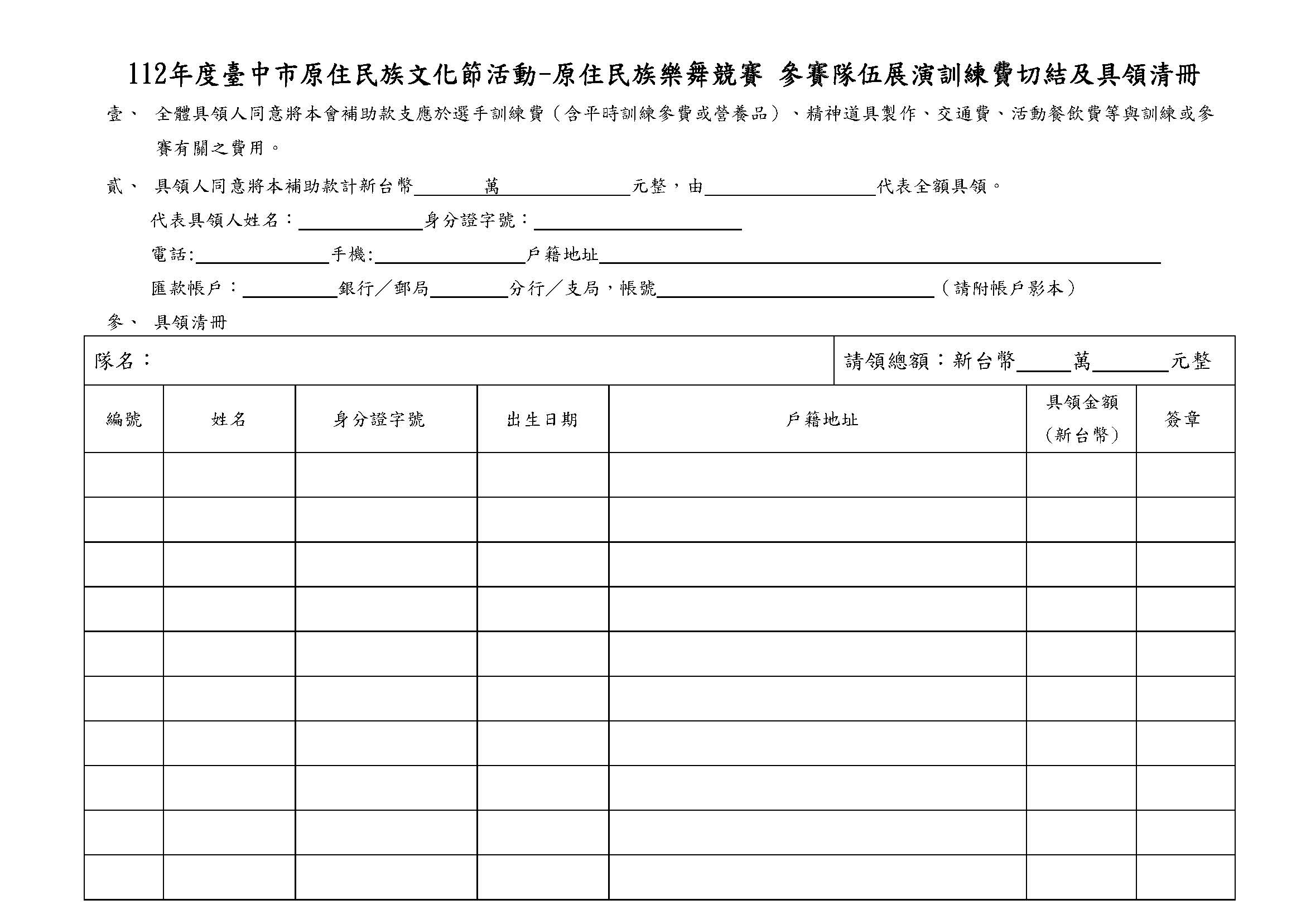 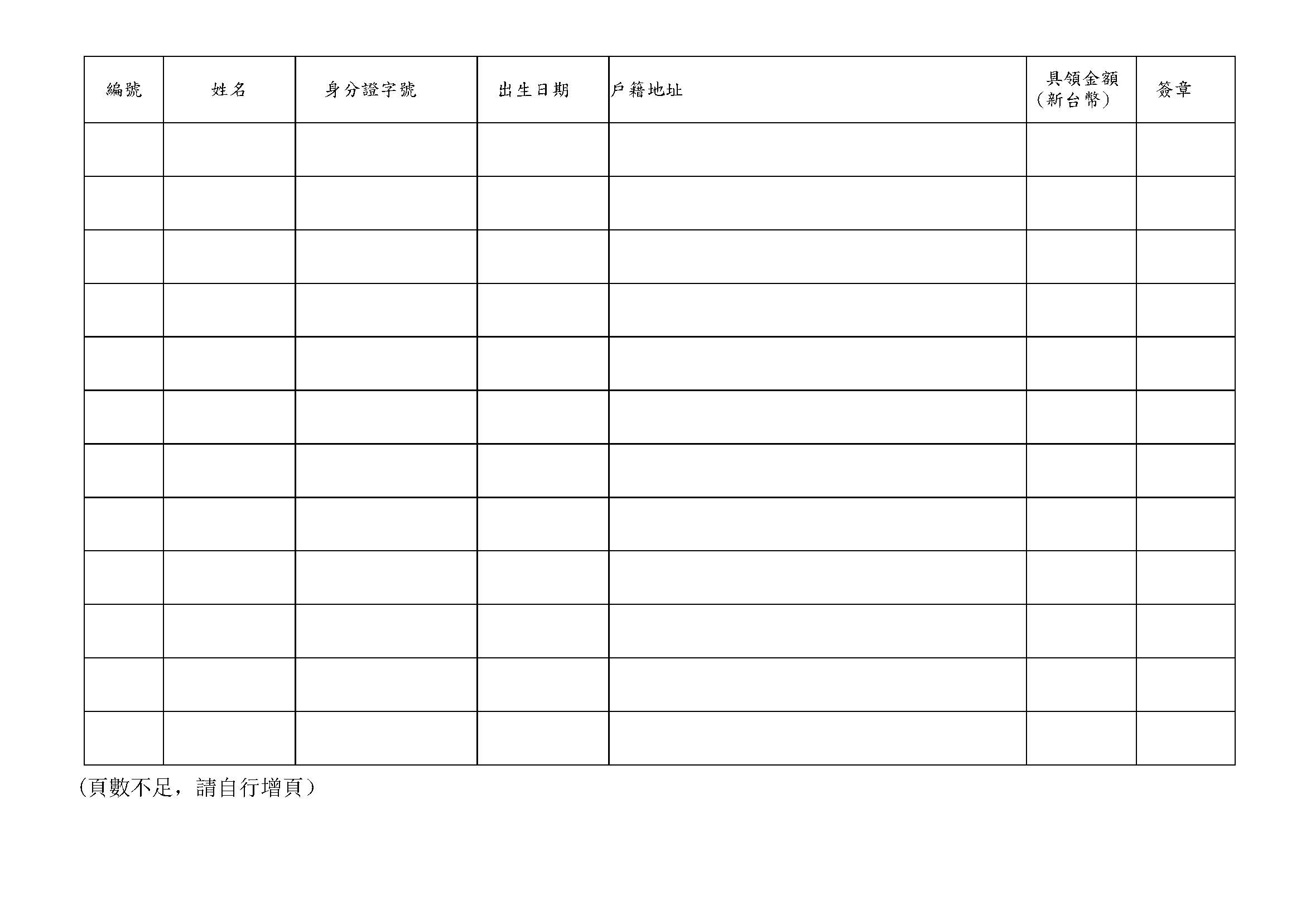 項次項目配分說明一文化表現30與傳統文化之關聯性、文化意涵或特色呈現之鮮明度二藝術表現35包含如：各組現場吟唱或伴奏、使用傳統古調歌謠肢體動作、透過CD樂曲播放與舞步編排融合度、韻律感及熟練度等整體進行評分三服裝及道具10製作、運用、搭配之合宜性與適切性四團隊表現20進出場整體秩序、演出活力及融入度、整體協調性五創意表現5總            分總            分100隊名級組別隊名：組別：□社會組 □學生組參賽總人數：          人(原住民籍舞者人數：   人)參賽總人數：          人(原住民籍舞者人數：   人)演出舞碼領隊姓名演出時間    分    秒     領隊通訊地址行動電話     領隊通訊地址市    話e-mail舞碼說明隊伍簡介隊名：隊名：隊名：隊名：隊名：1姓名：姓名：身分證字號：出生年月日(西元)：1戶籍地址：戶籍地址：戶籍地址：族別：2姓名：姓名：身分證字號：出生年月日(西元)：2戶籍地址：戶籍地址：戶籍地址：族別：3姓名：姓名：身分證字號：出生年月日(西元)：3戶籍地址：戶籍地址：戶籍地址：族別：4姓名：姓名：身分證字號：出生年月日(西元)：4戶籍地址：戶籍地址：戶籍地址：族別：5姓名：姓名：身分證字號：出生年月日(西元)：5戶籍地址：戶籍地址：戶籍地址：族別：6姓名：姓名：身分證字號：出生年月日(西元)：6戶籍地址：戶籍地址：戶籍地址：族別：7姓名：姓名：身分證字號：出生年月日(西元)：7戶籍地址：戶籍地址：戶籍地址：族別：8姓名：身分證字號：身分證字號：出生年月日(西元)：8戶籍地址：戶籍地址：戶籍地址：族別：9姓名：姓名：身分證字號：出生年月日(西元)：9戶籍地址：戶籍地址：戶籍地址：族別：10姓名：姓名：身分證字號：出生年月日(西元)：10戶籍地址：戶籍地址：戶籍地址：族別：11姓名：姓名：身分證字號：出生年月日(西元)：11戶籍地址：戶籍地址：戶籍地址：族別：12姓名：姓名：身分證字號：出生年月日(西元)：12戶籍地址：戶籍地址：戶籍地址：族別：13姓名：姓名：身分證字號：出生年月日(西元)：13戶籍地址：戶籍地址：戶籍地址：族別：14姓名：姓名：身分證字號：出生年月日(西元)：14戶籍地址：戶籍地址：戶籍地址：族別：15姓名：姓名：身分證字號：出生年月日(西元)：15戶籍地址：戶籍地址：戶籍地址：族別：16姓名：身分證字號：身分證字號：出生年月日(西元)：16戶籍地址：戶籍地址：戶籍地址：族別：17姓名：身分證字號：身分證字號：出生年月日(西元)：17戶籍地址：戶籍地址：戶籍地址：族別：18姓名：姓名：身分證字號：出生年月日(西元)：18戶籍地址：戶籍地址：戶籍地址：族別：19姓名：姓名：身分證字號：出生年月日(西元)：19戶籍地址：戶籍地址：戶籍地址：族別：20姓名：姓名：身分證字號：出生年月日(西元)：20戶籍地址：戶籍地址：戶籍地址：族別：21姓名：姓名：身分證字號：出生年月日(西元)：21戶籍地址：戶籍地址：戶籍地址：族別：22姓名：姓名：身分證字號：出生年月日(西元)：22戶籍地址： 戶籍地址： 戶籍地址： 族別：23姓名：姓名：身分證字號：出生年月日(西元)：23戶籍地址：戶籍地址：戶籍地址：族別：24姓名：姓名：身分證字號：出生年月日(西元)：24戶籍地址：戶籍地址：戶籍地址：族別：25姓名：身分證字號：身分證字號：出生年月日(西元)：25戶籍地址：戶籍地址：戶籍地址：族別：26姓名：姓名：身分證字號：出生年月日(西元)：26戶籍地址：戶籍地址：戶籍地址：族別：27姓名：姓名：身分證字號：出生年月日(西元)：27戶籍地址：戶籍地址：戶籍地址：族別：28姓名：姓名：身分證字號：出生年月日(西元)：28戶籍地址：戶籍地址：戶籍地址：族別：29姓名：姓名：身分證字號：出生年月日(西元)：29戶籍地址：戶籍地址：戶籍地址：族別：30姓名：姓名：身分證字號：出生年月日(西元)：30戶籍地址：戶籍地址：戶籍地址：族別：報名表各欄均須確實填寫，如因填寫不實影響參賽資格，概由報名單位自行負責。請詳閱背面「個人資料同意書」內容(附件3)，並於報名表姓名欄中簽章，已確保您已閱讀、了解並同意接受所有內容。報名表各欄均須確實填寫，如因填寫不實影響參賽資格，概由報名單位自行負責。請詳閱背面「個人資料同意書」內容(附件3)，並於報名表姓名欄中簽章，已確保您已閱讀、了解並同意接受所有內容。報名表各欄均須確實填寫，如因填寫不實影響參賽資格，概由報名單位自行負責。請詳閱背面「個人資料同意書」內容(附件3)，並於報名表姓名欄中簽章，已確保您已閱讀、了解並同意接受所有內容。報名表各欄均須確實填寫，如因填寫不實影響參賽資格，概由報名單位自行負責。請詳閱背面「個人資料同意書」內容(附件3)，並於報名表姓名欄中簽章，已確保您已閱讀、了解並同意接受所有內容。報名表各欄均須確實填寫，如因填寫不實影響參賽資格，概由報名單位自行負責。請詳閱背面「個人資料同意書」內容(附件3)，並於報名表姓名欄中簽章，已確保您已閱讀、了解並同意接受所有內容。